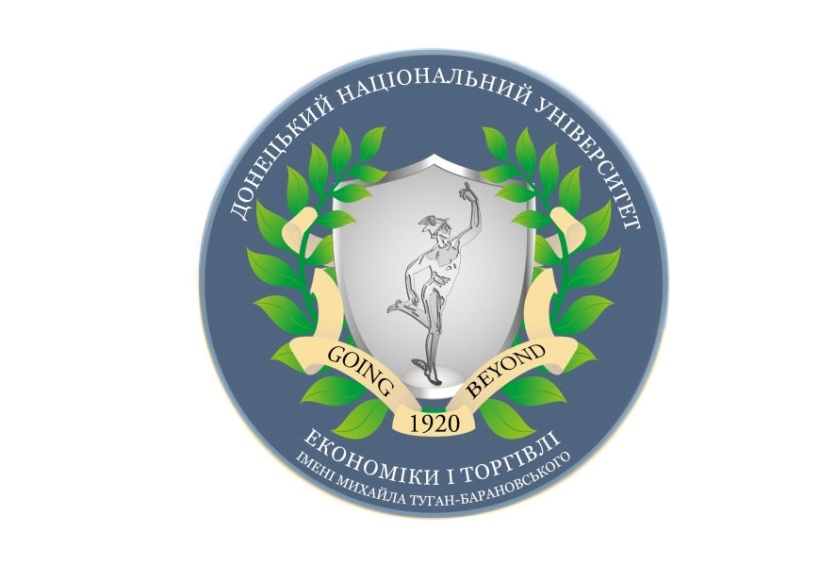 ДОНЕЦЬКИЙ НАЦІОНАЛЬНИЙ УНІВЕРСИТЕТ ЕКОНОМІКИ І ТОРГІВЛІ ІМЕНІ МИХАЙЛА ТУГАН-БАРАНОВСЬКОГОШановні колеги, дорогі друзі!Кафедра обліку та аудиту Навчально-наукового інституту управління та адміністрування Донецького національного університету економіки та торгівлі імені Михайла Туган-Барановського (м. Кривий Ріг) запрошує науковців, викладачів навчальних закладів, докторантів, аспірантів,магістрів, а також фахівців, які цікавляться розвитком обліку, контролю, аудиту, аналізу, оподаткування та фінансового менеджменту взяти участь у написанні колективної монографії:БУХГАЛТЕРСЬКИЙ ОБЛІК, АНАЛІЗ, КОНТРОЛЬ, ОПОДАТКУВАННЯ, ФІНАНСОВИЙ МЕНЕДЖМЕНТ: СУЧАСНІ ВИКЛИКИ ТА ПЕРСПЕКТИВИ РОЗВИТКУРозділи монографії:Розділ 1. Розвиток теорії і практики бухгалтерського обліку та публічної звітності: викликисучасності.Розділ 2. Управлінський облік як інформаційна підтримка менеджменту бізнес структур.Розділ 3. Проблемні аспекти економічного аналізу діяльності суб’єктів господарювання та перспективи розвитку.Розділ 4.Розвиток контрольно-аудиторської діяльності. Розділ 5. Оподаткування підприємств у сучасних умовах господарювання.Розділ 6. Сучасні інформаційні системи в обліку, аудиті, оподаткуванні. Розділ 7.Обліково-аналітичне забезпечення економічної безпеки підприємства та захист інформації.Розділ  8. Фінансовий менеджмент: сучасний стан та перспективи розвитку.Розділ 9. Актуальні питання економічної освіти.Матеріали необхідно надіслати на електронну адресу: shevchenko@donnuet.edu.uaМатеріали приймаються українською, російською та англійською мовами.Прийом матеріалів для публікації: до 30.05.2018 р. (включно).Відповідь про прийняття матеріалів: протягом 3 днів після отримання матеріалів.Оплата участі в монографії: до 30.05.2018 р.Поштова розсилка монографії:до 30.09.2018 р.Надіслані матеріали для монографії будуть перевірені на антиплагіат.Відповідальна особа з питань друку, оплати, розсилки або участі в колективній монографії: Шевченко Любов Ярославівна, к.е.н., доцент кафедри обліку і аудиту.Контактні телефони: +38 (067)53 95 313Контактні дані: 50005Україна, м. Кривий Ріг, вул. Трамвайна, 16, Донецький національний університет економіки та торгівлі імені Михайла Туган-Барановського.Вартість публікаціїВідшкодування витрат на підготовку, верстку, підготовку макету монографії, присвоєння ISBN, видання та розсилку публікації в монографії  становить:електронного примірника монографії у PDF форматі,надісланого електронною поштою (без пересилки автору паперового примірника) – 350 грн. (обсяг матеріалів 8-10 сторінок)  та 35 грн. за кожну наступну сторінку;електронного та друкованого примірника монографії (з пересилкою автору паперового примірника Укрпрштою, Новою поштою) – 60 грн. за сторінку;додатковий примірник монографії – 300 грн. (з урахуванням пересилки Укрпорштою, Новою поштою).  Публікація матеріалів для докторів наук БЕЗКОШТОВНА.Для публікації матеріалів у колективній монографії авторам необхідно:Надіслати на електронну адресу наукову статтю для публікації (назва файла: Прізвище автора _стаття). Заповнити довідку про автората надіслати разом зі статтею окремим файлом (назва файла: Прізвище автора_ довідка). Надіслати копію квитанції про оплату (назва файла: Прізвище автора_ квитанція). Реквізити для оплати участі в монографії надсилаються після прийняття рішення оргкомітетом про включення матеріалів до монографії.Електронну версію монографії буде розміщено на сайті кафедри обліку та аудиту Донецького національного університету економіки і торгівлі імені Михайла Туган-Барановського м. Кривий Ріг, доступ доелектронноїверсії монографії  буде відкрито з 27.06.2018 року. Загальна структура статтіпрізвище та ініціали автора статті; науковий ступінь і вчене звання, посада, місце роботи (кожний співавтор з нового рядка);  назва статті; короткий вступ;основний текст дослідження; список використаних джерел розміщується після статті у порядку згадування або у алфавітному порядку. Зразок подання матеріалівБУХГАЛТЕРСЬКИЙ ОБЛІК І ЗВІТНІСТЬ СТАЛОГО РОЗВИТКУ КОРПОРАЦІЇ Т.В. КОЖУХОВАдоктор економічних наук, доцент, завідувач кафедри обліку та аудиту Донецького національного університету економіки і торгівлі імені Михайла Туган-БарановськогоО.М. КОНДРАТЮКкандидат економічних наук, доцент кафедри обліку та аудиту Донецькогонаціональногоуніверситету економіки і торгівлі іменіМихайлаТуган-БарановськогоГлобалізація підсилює взаємозалежність країн світу в результаті міжнародного поділу праці, прискорення міжнародного переміщення економічних благ, капіталів, технологій. Глобалізація веде до поглиблення взаємозв'язків в економічній, політичній, культурній, науковій та інших сферах у світовому масштабі. Глобалізаціяпродукуєутворення нових форм бізнесу. Задляутриманняконкурентнихпозиційспостерігається їх подальшатрансформація в найбільшефективнібізнес-структури.…Список використаних джерел:1. EY andGreenBiz (2013). Six trends in corporate sustainable development,pp. 3-5. – [Заголовок з екрану]. – Режим доступу: http://www.ey.com/ .2. Баришнікова О.М. Механізм формування та облікове забезпеченняскладової звітності зісталогорозвитку. – [Електроний документ]. –Режим доступу: https://cyberleninka.ru/article/n/mehanizmformirovaniya-i-uchetnoe-obespechenie-ekonomicheskoy-sostavlyayuscheyotchetnosti-po-ustoychivomu-razvitiyu.
Вимоги до оформлення матеріалівОбсяг матеріалів - від  8 до 20 сторінок, набраних в текстовому редакторі MicrosoftWord (1997-2003) з розширенням *.doc, формат сторінки А4, поля з усіх боків .У всіх структурних елементах застосовується  шрифт Times New Roman Cyr, розмір (кегль) – 14; інтервал – 1,0, абзацний відступ – 1,25 см.Таблиці, формули (набрані за допомогою внутрішнього редактора формул Microsoft Word for Windows) та ілюстрації повинні бути пронумерованими, компактними, виконаними в доступних для подальшого редагування програмах у чорно-білій гаммі, мати назву, шрифт тексту – Times New Roman, кегль – 12 пт, розміщуються симетрично до тексту.Не допускається:- переніс слів (у тому числі автоматичний);- використання сканованих об’єктів (таблиць, формул, рисунків).Матеріали повинні містити елементи наукової новизни та бути оформлені як параграф монографії (дисертації), а не стаття фахового видання.Кількість авторів– не більше трьох.Посилання на джерела необхідно робити по тексту  в квадратних дужках. Список джерел подається в кінці публікації (в порядку посилання або в алфавітному порядку), оформлений відповідно до існуючих стандартів бібліографічного опису ДСТУ ГОСТ 7.1:2006 «Бібліографічний запис, бібліографічний опис. Загальні вимоги та правила складання». Монографію буде видано з присвоєнням міжнародного індексу ISBN, УДК. Автори колективної монографії зберігають виключні авторські права на передані організаторам для підготовки колективної монографії матеріали.Для підтвердження закріплення авторства за певним автором у колективній монографії буде використаний Знак авторського права (копірайт – ).Довідка про автора:Прізвище, ім’я, по батькові Науковий ступінь, вчене звання або посада Повна назва закладу вищої освіти або іншого місця роботи Поштова адреса та індекс (для пересилки друкованого примірника монографії)Контактний телефон для спілкування E-mail Номер розділу монографіїВерсія монографії (обрати необхідний варіант):  електронна друкованаКількість примірників монографії_____________________________________